2017網路及資訊安全暨智慧生活及物聯網技術聯合研討會論文格式(中文標楷體、英文Times New Roman、14pt、粗體、置中)作者ㄧ1*、作者二1、作者三2  (*表示通訊作者)1學校與系所名稱2服務機構與單位名稱xxxx@uch.edu.tw (中文標楷體、英文或數字Times New Roman、、置中)摘    要本研討會投稿之論文以全文5~12頁為原則，採A4直向、單欄的編排格式，可直接套用本文件之電子檔案格式。以下說明論文格式，版面配置之邊界為標準設定(上、下皆，左、右皆3.18公分)。段落格式設定第一行縮排2個中文字(或0.85公分)、單行間距，與前後段距離設為0行。摘要標題採、粗體、置中，中文摘要標題「摘要」兩字間相隔4個半型空格，英文摘要標題使用“Abstract”。全篇論文之中文字體皆使用標楷體，英文或數字則使用Times New Roman字體，字型大小設定為12pt、左右對齊。摘要之字數範圍為500個中文字或200個英文字內，摘要內容請介紹研究內容、目的、方法、結論等。關鍵詞：論文格式、11pt、左右對齊、三至五個關鍵詞。簡介 (12pt，粗體，左右對齊)標題編號一律使用1、2、3等格式。子標題編號一律使用2.1、、2.1.2、2.2、2.2.1等格式。每段標題與子標題前請留一行空白。內文字體皆使用12pt，段落左右對齊。中文字體使用標楷體，英文或數字則使用Times New Roman字體，段落格式設定第一行縮排2個中文字、單行間距，與前後段距離設為0 行。可直接套用本文件之電子檔案格式。背景參考文獻引用請加[1]，若同時參考數篇文獻，則使用[1, 3]或[1, 3-7]。參考文獻的字體，12pt，左右對齊，期刊雜誌或書名使用斜體。參考文獻之排序依其在正文中第一次被引用之順序標註序號。所有參考文獻都必須在論文內有引用，方能列入，所有論文內引用到的文獻，也都必須列明於參考文獻中。圖表與數學式以下說明圖、表與數學式的格式。圖(12pt，粗體，左右對齊)圖標題字體大小為11pt，段落置中，且必須置於圖的下方，如圖1為健行科技大學資訊工程系之圖示。圖內之字體大小可依實際需要設定，但整體應以清晰可讀為基本原則。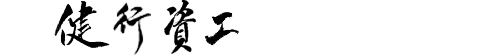 圖1.  健行科技大學資訊工程系之圖示表格表標題必須置於表的上方，字體大小為11pt，段落置中。表1是研討會的重要日期，表內之字體大小可依實際需要設定，但整體應以清晰可讀為基本原則。表1.  重要日期表標題必須置於表的上方，字體大小為11pt，段落置中。研討會徵文主題如表2內容，但不限於這些主題。表2.  徵文主題數學式數學式必須使用方程式編輯器編輯，且以(1)、(2)…(99)等方式編號，而非(1.1)、(1.2)或(2.1)等，如：	(1)數學式段落左邊縮排4個字元，編號與右邊邊界對齊。結論論文撰稿其他注意事項：論文以中文或英文投稿皆可。投稿論文請以PDF檔上傳，論文定稿則以Word電子檔上傳，論文格式與投稿方式請參考研討會網頁。被接受論文須授權主辦單位將論文收錄於光碟和紙本論文集中，且每一篇論文須有一位作者註冊報名，並出席會議報告論文。論文報告者以及前來參加研討會之論文指導老師將贈送一個精美隨身碟。註冊費用：免費。如有其他問題請聯絡資訊工程系鍾宜玲老師(ling@uch.edu.tw)，亦可電話洽詢資訊工程系蘇巧萍小姐( 03-4581196轉7701)。致謝論文若為相關計畫之成果，可於致謝中註明計畫名稱與編號。參考文獻作者姓名一、作者姓名二(年度)，“論文名稱”，期刊名稱以斜體表示，第x卷，第x期，xx-xx頁。作者姓名一、作者姓名二(年度)，“論文名稱”，研討會名稱與地點以斜體表示，xx-xx頁。作者姓名(年度)，報告或書名，第x版，出版地，出版單位，xx-xx頁。Last name, X. X., and Last name, Y. Y.,(20xx), “Title of Article,” Journal, Vol. x, No. x, pp. x-x.Last name, X. X.,(19xx), Title for report or book, x edition, Publisher.項目日期截止收件日期2017年5月30日通知接受日期2017年6月 4日最後定稿日期2017年6月10日會議舉行日期2017年6月20日網路及資訊安全CNIS 2017智慧生活及物聯網技術CIoT 2017網路及資訊安全雲端資料處理與管理無線通訊與行動計算雲端服務應用與技術資通安全技術與管理大數據技術與應用網路犯罪與數位鑑識物聯網應用與技術雲端運算安全智慧家庭與生活科技其他其他